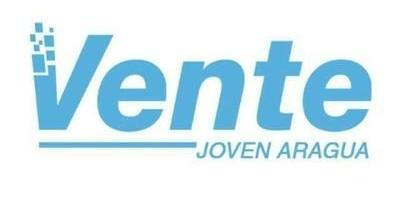 COMUNICADOVente Joven Aragua rechaza los ataques continuoscontra las universidades venezolanasMaracay, 11 de Junio de 2020     Las universidades deben ser espacios de desarrollo que le den cabida a la libertad y pluralidad de ideas, dónde sin duda alguna se fomente la educación, investigación y conocimiento. Un lugar donde se premie y valore la academia y el esfuerzo de cada una de las personas que aportan positivamente en el desenvolvimiento de estas.Lamentablemente, en los últimos días, hemos visto como estos espacios han sido destruidos por delincuentes que han robado material de laboratorios y departamentos de investigación, aulas, oficinas administrativas  y áreas comunes; han causado destrozos en los núcleos de las principales universidades del país en nuestro estado, como es el caso de UC La Morita, UPEL el Mácaro, UCV Cagua, UCV Maracay las cuales sufren este vandalismo de forma muy recurrente, generando decadencia en el ámbito universitario que afecta a nivel nacional y que no escapa de esta terrible realidad. La quema de la biblioteca principal de la Universidad de Oriente (Sucre), sin duda es un hecho sumamente lamentable el cual deploramos y además, es parte de la evidencia de una larga lista de espacios universitarios que hoy encuentran desvalijados y al borde de la inoperatividad educativa.     Desde Vente Joven Aragua rechazamos categóricamente todos estos actos vandálicos que únicamente suman destrucción y miseria al país. Es importante recordar que la mayor arma contra la ignorancia es la educación y el conocimiento, por lo cual denunciaremos cada atropello y abuso a nuestras universidades mientras que también lucharemos por el rescate de estas."Por la ignorancia se desciende a la servidumbre, por la educación se asciende a la Libertad”Dirección Ejecutiva EstadalVente Joven Aragua